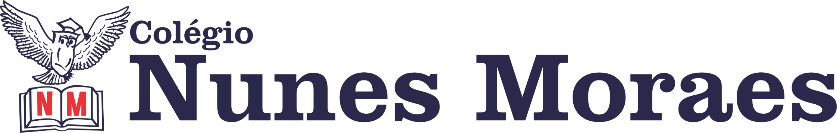 ►1ª AULA: 13h -13:55’   - GRAMÁTICA  – PROFESSORA TATYELLEN PAIVA  CAPÍTULO  8 – CONCORDÂNCIA VERBAL PASSO 1: Explicação sobre o conteúdo – pág. 71*Caso não consiga acessar a aula, fale com a coordenação.  Assista à videoaula.https://youtu.be/FapjDXONA94PASSO 2: Resolva os exercícios no livro SAS 02. – pág. 74 (questões 7 e 8) e páginas 75 a 77 (questões 1 a 6)Identifique a atividade com a disciplina e o seu nome. Registre em foto e envie para LUIS COORDENADOR.PASSO 3: Atente-se à correção da atividade. – pág. 74 (questões 7 e 8) e páginas 75 a 77 (questões 1 a 6)*Caso não consiga acessar a aula, aguarde a correção que será enviada pela professora no grupo.  ►2ª AULA: 13:55’-14:50’- HISTÓRIA       –   PROFESSORA ANDREÂNGELA COSTA    CAPÍTULO 7 – A ASCENSÃO DO TOTALITARISMO E A SEGUNDA GUERRA MUNDIAL* Tensão mundial – Segunda Guerra Mundial.  Passo 1 - Assistir à aula no google meet  - Identificar as causas da Segunda Guerra Mundial, seu desenvolvimento e seu desfecho. *Caso não consiga acessar a aula, fale com a coordenação.  Assista à videoaula.https://sastv.portalsas.com.br/channels/1/videos/6286(Cole o link na barra de pesquisa Google ou acesse na TV SAS)Passo 2 – Resolução das questões- página 38 - q. 1 e 2.Identifique a atividade com a disciplina e o seu nome. Registre em foto e envie para LUIS COORDENADOR.*Caso não consiga acessar a aula, aguarde a correção que será enviada pela professora no grupo.  ►3ª AULA: 14:50’-15:45’ – MATEMÁTICA  –  PROFESSOR DENILSON SOUSACAPÍTULO 8 – PERPENDICULARIDADE, PROJEÇÃO ORTOGONAL E DESENHO EM PERSPECTIVA          *Estudo das páginas 55 e 56 – Exercitando o capítulo 81° passo: resolva a questão 2 da página 552° passo: Enquanto realiza o 1° passo, acesse o link disponibilizado no grupo da sala no WhatsApp para ter acesso à sala de aula no Google Meet.  3° passo: Depois de fazer o 1° passo, resolva as questões 3, 4 e 5 das páginas 55 e 56*Caso não consiga acessar a aula, fale com a coordenação. Acompanhe a solução dessas questões nas fotos que o professor enviará para o grupo. Identifique a atividade com a disciplina e o seu nome. Registre em foto e envie para LUIS COORDENADOR.4° passo: Resolva a questão 6 da página 56. ►INTERVALO: 15:45’-16:10’   ►4ª AULA:   16:10’-17:05’-  HISTÓRIA       –   PROFESSORA ANDREÂNGELA COSTA    CAPÍTULO 8 – OS 15 ANOS DE GETÚLIO VARGAS NO GOVERNO. * As fases do Governo Vargas  Passo 1 - Assistir à aula no google meet  - Identificar as principais características das três fases do governo do presidente Getúlio Vargas. *Caso não consiga acessar a aula, fale com a coordenação.  Assista à videoaula.https://sastv.portalsas.com.br/channels/1/videos/6286(Cole o link na barra de pesquisa Google ou acesse na TV SAS)Passo 2 – Resolução das questões- página 49- q. 1, 2 e 3. Identifique a atividade com a disciplina e o seu nome. Registre em foto e envie para LUIS COORDENADOR.*Caso não consiga acessar a aula, aguarde a correção que será enviada pela professora no grupo.  